附件5东 莞 市 科 普 项 目申 报 书（样式）(2023-2024年度)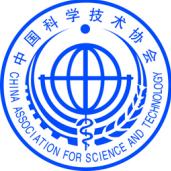 申报类别：项目名称：申请经费：申报单位：申报日期：项目名称申请资助经费项目申报单位（须为项目资金实际执行单位）单位性质单位地址固定电话单位邮箱邮编单位法人代表固定电话单位法人代表移动电话项目负责人固定电话项目负责人移动电话项目联系人固定电话项目联系人移动电话银行账户名称开户银行银行账号单位基本情况及开展科普工作情况（填写内容需要对申报条件的要求作出回应）单位基本情况及开展科普工作情况（填写内容需要对申报条件的要求作出回应）申报项目工作方案（包括项目背景、目的意义、基本内容、科普对象及组织渠道、实施进度及预期效益等情况）申报项目工作方案（包括项目背景、目的意义、基本内容、科普对象及组织渠道、实施进度及预期效益等情况）实施步骤或进度计划实施步骤或进度计划实施步骤或进度计划实施步骤或进度计划主办单位承办单位项目实施期限	半年/一年	半年/一年	半年/一年时间进度目标内容目标内容经费预算（万元）X年X月—X年X月预期效果（含线上和线下）青少年参加人次预期效果（含线上和线下）产业工人参加人次预期效果（含线上和线下）村(社区) 居民参加人次预期效果（含线上和线下）领导干部和公务员参加人次预期效果（含线上和线下）老年人参加人次预期效果（含线上和线下）合计（人次）合计（人次）预期效果（含线上和线下）媒体宣传报道（X个媒体X次）媒体宣传报道（X个媒体X次）预期效果（含线上和线下）群众满意度群众满意度预期效果（含线上和线下）拟开展科普活动数量（X场）拟开展科普活动数量（X场）预期效果（含线上和线下）产生经济效益（万元）产生经济效益（万元）项目负责人及主要执行人员项目负责人及主要执行人员项目负责人及主要执行人员项目负责人及主要执行人员项目负责人及主要执行人员项目负责人及主要执行人员项目负责人及主要执行人员项目负责人及主要执行人员项目负责人及主要执行人员姓名职称学历项目中 分工所在单位及职 务联系手机附身份证复印件附职称证复印件签名拟参与项目实施的专家拟参与项目实施的专家拟参与项目实施的专家拟参与项目实施的专家拟参与项目实施的专家拟参与项目实施的专家拟参与项目实施的专家姓名单位及职务技术职称联系方式附身份证 复印件附职称证 复印件签名项目经费支出计划项目经费支出计划项目经费支出计划项目经费支出计划项目经费支出计划项目经费支出计划项目经费支出计划项目经费支出计划项目经费支出计划项目经费支出计划项目经费支出计划项目经费支出计划项目总经费项目总经费项目总经费1.项目自筹经费1.项目自筹经费1.项目自筹经费2.项目申请资助经费2.项目申请资助经费2.项目申请资助经费财政资助经费⽀出计划财政资助经费⽀出计划财政资助经费⽀出计划财政资助经费⽀出计划财政资助经费⽀出计划财政资助经费⽀出计划财政资助经费⽀出计划财政资助经费⽀出计划财政资助经费⽀出计划财政资助经费⽀出计划财政资助经费⽀出计划财政资助经费⽀出计划项目资金支出范围⾦额(万元)名称名称⾦额⾦额数量数量⼩计⼩计⽤途说明⽤途说明科普设施设备费用科普设施设备费用科普设施设备费用劳务费人员劳务费人员劳务费劳务费专家费专家费劳务费科技志愿者费用科技志愿者费用科普专用资料费科普专用资料费科普专用资料费宣传策划费（不超过项资金的30%）宣传策划费（不超过项资金的30%）宣传策划费（不超过项资金的30%）其他（不超过项目资金的10%）其他（不超过项目资金的10%）其他（不超过项目资金的10%）自筹经费筹集及使用计划自筹经费筹集及使用计划自筹经费筹集及使用计划筹集方式⾦额(万元)⽤途说明申报单位意见及项目责任承诺书申报单位意见及项目责任承诺书本单位/公司同意本项目申报，并承诺递交的申报资料真实有效，如存在利用虚假资料瞒报、虚报等手段通过资金申请资格审查并获得资金资助的，本单位/公司将承担相应的法律责任及后果。本单位/公司获资助后，切实加强对专项资金的使用管理，严格执行财务规章制度和会计核算办法。主动配合项目跟踪、检查、评价工作，自觉接受财政、审计、监察部门的监督检查。 法定代表人（签章）：单位/企业名称（盖章）：                                                                                                                          年      月      日本单位/公司同意本项目申报，并承诺递交的申报资料真实有效，如存在利用虚假资料瞒报、虚报等手段通过资金申请资格审查并获得资金资助的，本单位/公司将承担相应的法律责任及后果。本单位/公司获资助后，切实加强对专项资金的使用管理，严格执行财务规章制度和会计核算办法。主动配合项目跟踪、检查、评价工作，自觉接受财政、审计、监察部门的监督检查。 法定代表人（签章）：单位/企业名称（盖章）：                                                                                                                          年      月      日镇（街道、园区）科协审核意见说明：申报单位为镇(街道、园区)所属事业单位、企业的，由所在镇(街道、园区)科协加此意见主管部门审核意见说明：1.镇(街道、园区)所属事业单位申报科普示范工程专题项目、基层科普场馆建设补助项目、东莞市科普教育基地认定扶持项目的，由所在镇街（园区）政府（办事处、管委会）加此意见；2.申报单位为市属单位的，由申报单位上级主管部门加此意见；3.申报单位为社会组织的，由社会组织行业主管部门加此意见。经审核，该单位/企业申报的项目符合申报要求，同意其申报项目。签章：年    月     日经审核，该单位/企业申报的项目符合申报要求，同意其申报项目。签章：                                                                    年    月     日